This form is for our Independent Mental Capacity Advocacy (IMCA) service. You must complete all relevant questions to ensure that your advocacy referral is processed. Any incomplete information will result in a delay in your referral being processed.Once completed, please email this referral form to office@advonet.org.uk. Please note that sensitive data is emailed to us at your own risk. If you would like to give information over the phone or discuss a secure way to make an advocacy referral, please call our First Contact Team on 0113 244 0606.Eligibility for an Independent Mental Capacity Advocate Eligibility is set out in Chapter 10 of the Mental Capacity Act Code of Practice as follows. Please select to confirm eligibility.NB To be completed by a medical or social care professional only. If you need assistance, please call The Advonet Group on 0113 244 0606.*Someone lacks capacity if they have an impairment of the mind or the brain AND (with regard to the specific decision to be made) are unable to:Understand informationRetain informationWeigh up pros and consCommunicate a decisionA person may have capacity but have substantial difficulty. Please see our Care Act Advocacy Referral Form if there is a Social Care process for someone who has substantial difficulty.Note – to progress to the next section of this form, you must choose one ‘decision’ and click on both ‘circumstances’.Part 1: What is the main reason for this referral? If the reason for referral is either a Care Review or Safeguarding, please make a Care Act Advocacy Referral.Part 2: Change of Accommodation Part 3: Serious Medical Treatment (Where the treatment proposed has finely balanced benefits and burdens, or there is a finely balanced choice of treatments, or what is proposed is likely to have serious consequences for the patient).Part 4: Relevant Person’s Details (the person who needs advocacy)Part 5: Referrer Details: Tell us a bit more about yourselfPart 6: Risk IssuesPart 7: Other relevant information about the person requiring advocacyThe following information is collected to help us create equal opportunities for individual’s resident within our local communities. We use this information anonymously to identify if the diversity of the people accessing our services fully reflects the communities we serve. If you prefer not to answer, please select that option.Glossary of Terms Non-binary refers to individuals who don’t see themselves as either male or female. Individuals identifying as non-binary may ask you to use gender neutral pronouns such as they/their rather than he/she. Please do not ask non-binary individuals the sex or gender assigned to them at birth as this is irrelevant. Trans male/female refers to individuals who are transitioning to the gender they identify with. Pansexual refers to individuals who are romantically, emotionally, sexually attracted to people regardless of their sex and gender identity. 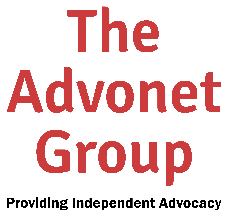 Advocacy Referral FormIndependent Mental Capacity Advocacy (IMCA)Date of Referral (DD/MM/YYYY)Your NameYour Email AddressHow did you hear about this service?DecisionCircumstancesPerson lacks capacity to make this decision * There is no one appropriate available to support the person other than paid staff Reason for ReferralHas a capacity assessment been carried out for this specific decision?If yes, does the person lack capacity for this decision?Date of capacity assessment (DD/MM/YYYY)Please confirm that there are no other people (other than paid people) who are appropriate to consult with?For guidance about who is appropriate to consult, click here.Names and details of key contactsBrief reason for referral and options to be consideredName of the Decision Maker (if not the referrer)Email and phone number- Or -- Or -Decision Maker has not been identified Decision Maker has not been identified Please explain why in this boxPlease indicate the Serious Medical Treatment you are considering providing, withholding or stoppingPlease tick any of the boxes on the right that apply to the patient.Treatment involves a general anaesthetic The person is currently an inpatient Hospital:Ward / Direct Telephone Number:Is the person currently in the Leeds City Council area? (Somewhere that pays Council Tax to Leeds)**If this is an outpatient who is being referred to a hospital outside of Leeds but they are in Leeds at the time of the referral we would accept this – tick the boxYes Name of the Decision Maker:Email and phone number of the Decision Maker:- Or -- Or -Decision Maker has not been identified Decision Maker has not been identified Please explain why in this boxNameCurrent AddressPostcodeHome Address (where the person usually lives)Preferred contact methodContact numberCan we leave a message?Is the relevant person aware this referral is being made?Job TitleEmployerPhone number:Place of work (including address)Are there any current Risk Issues we need to be aware of?Please write any details of Risk Issues in the box to the right:If you / the client has any support needs e.g. communication, please write them down in the box on the right.What is the person’s first language?Are there any additional communication or other needs not already mentioned e.g. needing advance notice of meeting dates/times?Your Date of Birth – we ask for this information as some of our services are for specific ages (DD/MM/YYYY)GenderGender – other: Please tell usIs their gender the one they were assigned at birth?EthnicityEthnicity – other: Please tell usReligionReligion – other: Please tell usSexualitySexuality – other: Please tell usDisability – for monitoring and equal opportunity purposes, please let us know if the person has any of the following disabilities/impairments by ticking the relevant boxesAcquired Brain Injury Autism Spectrum Condition Blind / Partially Sighted Cognitive Impairment Deaf / Partial Hearing Dementia Learning Disability Long-Term Health Condition Mental Health Needs Older Person (Frailty) Physical Condition / Illness Is the client disabled in any other way not listed above? If so, please write in this box.